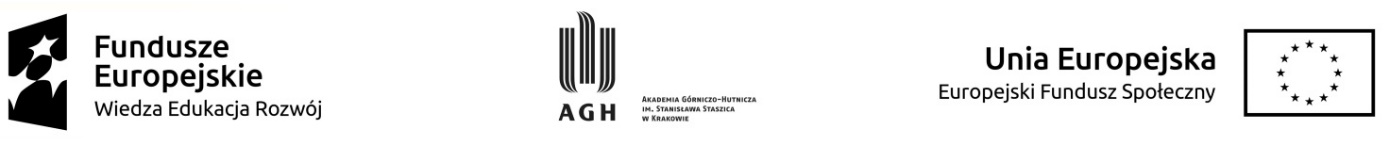 		           Załącznik nr 5WYKAZ OSÓB odpowiedzialnych za realizację zamówieniaNAZWA WYKONAWCY: ………………………………………………………….ADRES:…………………………………………………………………………. Przedmiot postępowania: OGŁOSZENIE SPOŁECZNE - Usługa szkolenia językowego - język angielski w zakresie górnictwa, geologii, transportu , maszyn w górnictwie odkrywkowym  dla WGiG - Kc-zp.272-37/20*niepotrzebne skreślićMiejscowość, ……………………., dnia………………r.	………………………………………….	podpis osoby/osób upoważnionej/upoważnionych	do reprezentowania Wykonawcy1   Należy podać  podstawę do dysponowania osobami  wskazanymi w wykazie np. umowa o pracę, umowa zlecenie, osobiste świadczenie usługi przez Wykonawcę  itp. Wykonawca, który polega na zdolnościach innych podmiotów udowodni Zamawiającemu, że realizując zamówienie, będzie dysponował niezbędnymi zasobami tych podmiotów, w szczególności przedstawiając zobowiązanie tych podmiotów do oddania mu do dyspozycji niezbędnych zasobów na potrzeby realizacji  zamówienia.Imię i Nazwisko Doświadczenie treneraInformacja o podstawie do dysponowania osobą1……………………………………………………Polskojęzyczny lektor języka angielskiegoa/ posiada ….. letnie (należy wpisać ilość lat)  doświadczenie 
w szkoleniach z zakresu języka angielskiego technicznego, w szkoleniach osób dorosłych, w okresie ostatnich 5 lat przed terminem składania ofert. b/ posiada dyplom ukończenia studiów magisterskich lub wyższych zawodowych na kierunku filologia angielska lub lingwistyka stosowana obejmująca język angielski i przygotowanie pedagogiczne lub dyplom ukończenia studiów magisterskich ………………………………..….……….… należy wpisać nazwę szkoły wyższej wraz z podaniem kierunku studiówlub dyplom ukończenia studiów magisterskich lub wyższych zawodowych ukończonych w kraju, w którym językiem urzędowym jest język angielski i posiada przygotowanie pedagogiczne ………………………………..….……….… należy wpisać nazwę szkoły wyższej wraz z podaniem kierunku studiówlub certyfikat ukończenia kursu CELTA lub równoważny  ………………………………………………………….. należy wpisać nazwę równoważnego certyfikatu……………………………………